Anexo IIIFaculdade de Tecnologia de Itaquera “Prof. Miguel Reale”Curso: xxxxxxxxxxxxxxxxxxxxxxxxxxxxxxxxxxxx5º/6º Semestre - Turno: Manhã/Tarde/NoiteRELATÓRIO DEESTÁGIO SUPERVISIONADO/EQUIVALÊNCIA DE ESTÁGIO SUPERVISIONADONOME DO ALUNOSão Paulo,  ___  de  _________ de  ______.	TIMBRE DA EMPRESAATENÇÃO: Obrigatório o preenchimento no Papel timbrado da empresa desta página em dianteRelatório de Aprovação do Estágio SupervisionadoParecer: As realizações das atividades na função (Xxxxxxxxxxxxxx) proporcionaram ao estagiário associar a teoria à prática em sua vida profissional. Continua xxxxxxxxxxxxxxxxxxxxxxxxxxxxxxxxxxSendo assim, logrou êxito em seu estágio e declaro que os objetivos foram alcançados. _______________________________________Prof.(ª)Dr./ Me. xxxxxxxxxxxxxxxxxxxxxxxCoordenador(a) de Estágio _______________________________________Eng. Xxxxxxx Xxxxxxxx XxxxxxxxxSupervisor(a) de Estágio da Empresa XxxxxxxxxATENÇÃO: Obrigatório o preenchimento com Carimbo com nº de CNPJ da empresa_______________________________________Aluno: Xxxxxxxxxxx Xxxxxxxxxx XxxxxxxxxxEstagiário(a)São Paulo, ___ de _____________de 20XX.SUMÁRIO1 Identificação e informações iniciaisIdentificação do(a) aluno(a)Situação funcionalInformações do EstágioIdentificação da OrganizaçãoRelação entre o curso na Fatec e a área da OrganizaçãoCaracterização da Organização Caracterização geralOrganograma geralDescrição das atividades e tecnologiasFluxograma de atividades Caracterização do departamento onde realizou o EstágioCaracterização do departamento / laboratório e tecnologias empregadasDescrição das atividades do departamento / laboratório Fluxograma de atividades do departamento / laboratórioAtribuições e atividades do EstagiárioAtribuições Atividades técnicas realizadasAvaliação geral e considerações finais BibliografiaCarta de EncerramentoAvaliação de desempenhoÍNDICE DE FIGURAS 	1.1 Figura 1 	1.2 Figura 2 1.2 Figura 3...1.2 Figura n1 Identificação e informações iniciais 1.1 Identificação do(a) aluno(a):1.4 Identificação da OrganizaçãoRazão Social: Nome da empresa conforme razão social (não é o nome fantasia)Enquadramento: Empresa privada/ pública/ Repartição pública/ Autarquia/ MECNPJ: Xxxxxxxxxxxxxxxxxxxx  Inscrição Estadual: Xxxxxxxxxxxxxxxxxxxx  Endereço: Xxxxxxxxxxxxxxxxxxxxxxxxxxxxxxxxxxxxxxxxxxxxxxxxxxxx   Complemento: Xxxxxxxxx xxxxxxxxxx xxxxxxxx xxxxxxxxxx   	CEP: XXXXXXX-XXX Bairro: Xxxxxxxxxxxxxxxxxxxxxx Cidade: Xxxxxxxxxxxxxxxxxxxxxx U.F.: XX  Fone (ou PABX): (   ) XXXX-XXXX;       Site: xxxxxxxxxxxxxxContato 1: Xxxxxxxxxxxxx   Xxxxxxx  Xxxxxxxxxx Cargo: XxxxxxxxxxxxxxxxxxxxxxxDepto1: Xxxxxxxxxxxx Email1: xxxxxxxxx@xxxxxxxxxxx Telefone1: (xx) xxxxx-xxxxxContato 2: Xxxxxxxxxxxxx   Xxxxxxx  Xxxxxxxxxx Cargo: XxxxxxxxxxxxxxxxxxxxxxxDepto2: Xxxxxxxxxxxx Email2: xxxxxxxxx@xxxxxxxxxxx Telefone2: (xx) xxxxx-xxxxxCaracterização da Organização Caracterização geral Setor econômicoDiga qual é o setor econômico da empresa: primário, secundário ou terciário; se indústria, comércio ou prestação de serviço, do quê. Comente, cite números, os mais atuais possíveis (ex.: gráficos de desempenho, participação do setor na economia brasileira etc.). Pesquise em revistas especializadas no setor de atuação da empresa.Ramo de atividade, contexto e interfacesComente sobre o ramo de atividade da empresa, apresentando uma visão geral da empresa / instituição, o contexto em que se insere e suas interações com outras organizações, apresentando agentes com os quais se relaciona. Inclua informações concretas (não escreva o que “acha”; pesquise na empresa).Porte da empresaQual é o porte, quando atingiu este porte, informações relevantes. Não diga o que acha, pesquise na empresa, ex.: guias de recolhimento dos impostos, etc.. Resumo histórico da empresaDescreva sua história incluindo fundação, sócios, evolução (aquisições e fusões), principais produtos, serviços e eventos oferecidos, aspectos que contribuíram p/ a existência da empresa e sua perpetuação.  Missão da empresaIdentifique aqui qual a razão da existência da empresa, seus anseios maiores, em termos sociais, políticos, econômicos, etc. Política da empresaIdentifique como a empresa pretende alcançar suas metas, objetivos e missão (áreas: RH, produtos, clientes, qualidade, tecnologia, marketing, financeira, etc.)Ambiente internoDescreva a cultura da empresa, tradições, costumes, valorização de colaboradores, clima organizacional, gestão de pessoas etc. Fale com o RH da empresa.Objetivo empresarialDescreva aonde a empresa quer chegar a longo prazo, qual objetivo deseja alcançar no futuro. 	Figura 1: Vista da unidade fabril / fachada da Organização (local de Estágio)Organograma geral	Inicie com um parágrafo apresentando o organograma (Ex.: “A Figura 2 apresenta a situação atual da empresa e demonstra a disposição dos departamentos / divisões / laboratórios da empresa e sua composição hierárquica.”). Não copie; redija a sua apresentação do organograma. Veja um exemplo de organograma de um aluno que estagiou na área de Polímeros.Figura 2: Organograma da OrganizaçãoFonte: Organização (20XX) Descrição das atividades e tecnologiasDescreva as atividades realizadas pela empresa e respectivas tecnologias empregadas nas áreas envolvendo processos produtivos, operacionais, manutenção, controle e logística. Inclua as atividades necessárias ao gerenciamento dos sistemas e processos.Descreva também as atividades e tecnologias empregadas em áreas diretamente ligadas à gestão empresarial, que dão suporte às áreas produtivas, como administração, informação, comunicação, etc. Figuras 3a, 3n: Aspecto das dependências / instalações da Organização (local de Estágio)Figuras 4a, 4n: Aspecto das atividades e tecnologias da Organização (local de Estágio)Fluxograma de atividadesPor fim, apresente um fluxograma geral das atividades da empresa, de modo a possibilitar a compreensão das atividades desenvolvidas e tecnologias empregadas que você descreveu. Veja um exemplo de fluxograma adaptado de um aluno que estagiou na área de Polímeros.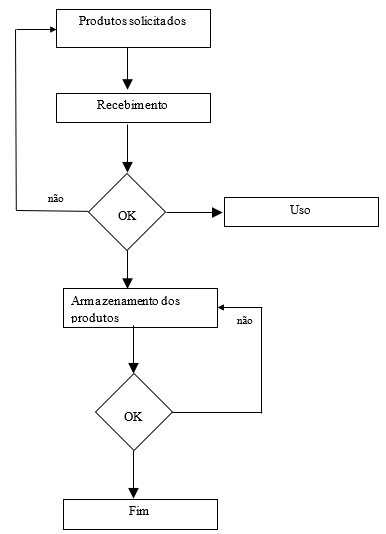 Figura 5: Fluxograma da atividade de RecebimentoFonte: Organização (20XX) Caracterização do departamento onde realizou o EstágioCaracterização do departamento e tecnologias empregadasMostre as principais características do departamento corresponde à área na qual estagiou. Cite o nome correto e completo do setor e subsetores e a gerência e/ou diretoria ao qual este setor está subordinado, de modo a facilitar o entendimento do leitor sobre sua estrutura. Monte um organograma do departamento / laboratório e contextualize você, como estagiário do Laboratório / Seção dentro da Divisão ou Departamento.Tente descobrir, com a ajuda de seu supervisor de estágio, como o setor onde estagiou contribui para os objetivos gerais da empresa. Descreva as tecnologias específicas empregadas pelo departamento ou divisão, laboratório ou seção onde está atuando, tais como os tipos de equipamentos, características, funções, exemplos de modelos, e processos associados, características. Apresente as informações por área ou tipo de atividade (e também para cada departamento ou laboratório onde realizou o Estágio), tais como projetos, instalações, operações, inspeções, manutenção preventiva, manutenção corretiva, substituição, seja de ferramentas, instrumentos, equipamentos, máquinas, peças, etc. Figuras 6a, 6n: Aspecto das dependências / instalações do Departamento / Laboratório Descrição das atividades do departamento/ laboratório	Descreva as atividades específicas desenvolvidas dentro do departamento e respectivos laboratórios. A seguir apresentamos sugestões de tópicos (alguma atividade listada pode não ser executada na empresa) que poderão compor as atividades desempenhadas:Projetos de peças, equipamentos, máquinas e instalação (elaboração, revisão, execução, avaliação, análise, elaboração de relatórios).Instalação de peças, equipamentos e máquinas (diga quais os tipos, descreva como é feita cada uma, em que situações, que tipo de análises são realizadas e como são feitas).Operação de peças, equipamentos e máquinas (diga quais os tipos, descreva como é feita cada uma, por quais motivos ou em que situação, que tipo de análises são realizadas e como são feitas).Inspeção de peças, equipamentos e máquinas (diga quais os tipos, descreva como é feita cada uma, por quais motivos ou em que situação, que tipo de análises são realizadas e como são feitas).Manutenção de peças, equipamentos e máquinas (diga quais os tipos, descreva como é feita cada uma (manutenção preventiva / preditiva / corretiva), por quais motivos ou em que situação, que tipo de análises são realizadas e como são feitas).Substituição de peças, equipamentos e máquinas (descreva como é feita (dê exemplos), por quais motivos ou em que situação, que tipo de análises são realizadas e como são feitas).Figuras 7a, 7n: Aspecto das atividades e tecnologias do Departamento/ LaboratórioFluxograma de atividades do departamento/ laboratórioApresente um fluxograma das atividades desenvolvidas incluindo o departamento e respectivos laboratórios / seções, de modo a facilitar a compreensão das atividades desenvolvidas em cada laboratório / seção.Figura 8: Fluxograma da atividade de RecebimentoFonte: Organização (20XX) 4 Atribuições e atividades do Estagiário4.1 Atribuições 	Utilize as questões a seguir para ajudar a descrever as atribuições desempenhadas no estágio:Quais foram as suas atribuições durante o Estágio? Como você enquadrou o desenvolvimento de suas atividades para atender o foco de seu departamento / setor?Com quais profissionais (nomes, formações, cargos) interagiu em cada uma das atividades desenvolvidas dentro de cada setor?Qual é o fluxograma das atividades desenvolvidas no âmbito da equipe com a qual interagiu durante o Estágio.4.2 Atividades técnicas realizadas 	Descreva detalhadamente as atividades práticas (técnicas / científicas) desenvolvidas, ou seja, suas experiências principais na área ou departamento onde realizou o Estágio.	Descreva outras atividades complementares, ou seja, experiências em outras áreas ou departamentos, tais como: operacionais, administrativas, treinamentos (participação em cursos, workshops, palestras, etc.), meio ambiente, segurança e saúde.5 Avaliação geral e considerações finais		Faça uma avaliação geral do Estágio: O que achou do ramo de trabalho e dos tipos de atividades realizadas? O que achou da localização, para conciliar com as aulas na Fatec Itaquera?Das atribuições definidas, quais puderam ser efetivamente aplicadas? O que achou do ambiente de trabalho? Você conseguiu interagir como esperava?Quais disciplinas de sua grade você acha que foram mais importantes para o seu desempenho no estágio? Por quê?  O Estágio atendeu às suas expectativas iniciais?Faça suas considerações finais:Os objetivos gerais e específicos do estágio foram atingidos?O Estágio contribuiu para que você conhecesse e entendesse melhor a empresa na qual estagiou / trabalhou? ExpliqueDescreva como o Estágio contribuiu para o seu desenvolvimento profissional e/ou acadêmico?A elaboração deste modelo de relatório contribuiu para nortear seu Estágio, ou otimizar o seu aproveitamento?Fale sobre suas perspectivas futuras:Pretende se manter no mesmo ramo de trabalho, atividade? Explique.Em qual localização ou até que distância geográfica estaria disposto a trabalhar? Tem preferência por trabalhar como empregado, empreendedor, autônomo, prestador de serviços?Que tipo de ambiente de trabalho seria o mais adequado pra você? Por quê?Faça outros comentários que achar pertinente.6 Bibliografia7 Carta de EncerramentoDeclaro que o(a) aluno(a) XXXXXXXXXXXXXXXXXXX, portador(a) do R.G. XXXXXXXXXXXXXXXXXXX, do Curso Superior de Tecnologia em ____________________, no período de __/__/20XX à __/__/20XX cumpriu seu estágio nesta empresa, perfazendo (XXXX) horas diárias de atividade em horário compatível com suas atividades escolares, totalizando XXX horas no período.Afirmo também estar de acordo com o relatório final apresentado.Atenciosamente,______________________________________Nome completo do(a) Supervisor(a) de Estágio da EmpresaReconhecer firma da assinatura8 Avaliação de desempenhoNome do(a) Supervisor(a) de Estágio: XXXXXXXXXXXXXXXXXXX OBS: (preenchimento do(a) Superior(a) imediato(a) do Estagiário, se entender necessário)   ________________________________________________________________________________________________________________________________________________________________________________________________________________________________________________________________________________________________________________Local e Data ___________________________________________________________Assinatura do(a) estagiário(a) + nome do(a) aluno(a) + RA_______________________________________________________Assinatura do(a) Supervisor(a) de Estágio da Empresa + nome completoNome:Xxxxxxx  Xxxxx XxxxxxXxxxxxx  Xxxxx XxxxxxXxxxxxx  Xxxxx XxxxxxXxxxxxx  Xxxxx XxxxxxXxxxxxx  Xxxxx XxxxxxXxxxxxx  Xxxxx XxxxxxXxxxxxx  Xxxxx XxxxxxXxxxxxx  Xxxxx XxxxxxXxxxxxx  Xxxxx XxxxxxXxxxxxx  Xxxxx XxxxxxXxxxxxx  Xxxxx XxxxxxXxxxxxx  Xxxxx XxxxxxRA: 257XXXXXXXXXX257XXXXXXXXXX257XXXXXXXXXX257XXXXXXXXXX257XXXXXXXXXX257XXXXXXXXXX257XXXXXXXXXX257XXXXXXXXXX257XXXXXXXXXX257XXXXXXXXXX257XXXXXXXXXX257XXXXXXXXXXCurso Tecnologia em Xxxxxxxxxx Xxxxxxxx XxxxxxxxxTecnologia em Xxxxxxxxxx Xxxxxxxx XxxxxxxxxTecnologia em Xxxxxxxxxx Xxxxxxxx XxxxxxxxxTecnologia em Xxxxxxxxxx Xxxxxxxx XxxxxxxxxTecnologia em Xxxxxxxxxx Xxxxxxxx XxxxxxxxxTecnologia em Xxxxxxxxxx Xxxxxxxx XxxxxxxxxTecnologia em Xxxxxxxxxx Xxxxxxxx XxxxxxxxxTecnologia em Xxxxxxxxxx Xxxxxxxx XxxxxxxxxTecnologia em Xxxxxxxxxx Xxxxxxxx XxxxxxxxxTecnologia em Xxxxxxxxxx Xxxxxxxx XxxxxxxxxTecnologia em Xxxxxxxxxx Xxxxxxxx XxxxxxxxxTecnologia em Xxxxxxxxxx Xxxxxxxx XxxxxxxxxSemestre:5º/ 6º Turno: Turno: Turno: Manhã/Tarde/NoiteManhã/Tarde/NoiteManhã/Tarde/NoiteManhã/Tarde/NoiteManhã/Tarde/NoiteManhã/Tarde/NoiteManhã/Tarde/NoiteManhã/Tarde/Noite1.2 Situação funcional: 1.2 Situação funcional: 1.2 Situação funcional: 1.2 Situação funcional: 1.2 Situação funcional: 1.2 Situação funcional: 1.2 Situação funcional: 1.2 Situação funcional: 1.2 Situação funcional: 1.2 Situação funcional: 1.2 Situação funcional: 1.2 Situação funcional: 1.2 Situação funcional: (  ) Nunca trabalhou (  ) Já trabalhou, mas não na área de estudo (  ) Já trabalhou na área (  ) Trabalha, mas não na área (  ) Trabalha na área como “empregado temporário” (  ) Trabalha na área como “empregado CLT por tempo determinado” (  ) Trabalha na área como “empregado CLT por tempo indeterminado” (  ) Trabalha na área como “autônomo – prestador de serviços” (pessoa física) (  ) Trabalha na área como “autônomo – proprietário de ME” (pessoa jurídica)(  ) Nunca trabalhou (  ) Já trabalhou, mas não na área de estudo (  ) Já trabalhou na área (  ) Trabalha, mas não na área (  ) Trabalha na área como “empregado temporário” (  ) Trabalha na área como “empregado CLT por tempo determinado” (  ) Trabalha na área como “empregado CLT por tempo indeterminado” (  ) Trabalha na área como “autônomo – prestador de serviços” (pessoa física) (  ) Trabalha na área como “autônomo – proprietário de ME” (pessoa jurídica)(  ) Nunca trabalhou (  ) Já trabalhou, mas não na área de estudo (  ) Já trabalhou na área (  ) Trabalha, mas não na área (  ) Trabalha na área como “empregado temporário” (  ) Trabalha na área como “empregado CLT por tempo determinado” (  ) Trabalha na área como “empregado CLT por tempo indeterminado” (  ) Trabalha na área como “autônomo – prestador de serviços” (pessoa física) (  ) Trabalha na área como “autônomo – proprietário de ME” (pessoa jurídica)(  ) Nunca trabalhou (  ) Já trabalhou, mas não na área de estudo (  ) Já trabalhou na área (  ) Trabalha, mas não na área (  ) Trabalha na área como “empregado temporário” (  ) Trabalha na área como “empregado CLT por tempo determinado” (  ) Trabalha na área como “empregado CLT por tempo indeterminado” (  ) Trabalha na área como “autônomo – prestador de serviços” (pessoa física) (  ) Trabalha na área como “autônomo – proprietário de ME” (pessoa jurídica)(  ) Nunca trabalhou (  ) Já trabalhou, mas não na área de estudo (  ) Já trabalhou na área (  ) Trabalha, mas não na área (  ) Trabalha na área como “empregado temporário” (  ) Trabalha na área como “empregado CLT por tempo determinado” (  ) Trabalha na área como “empregado CLT por tempo indeterminado” (  ) Trabalha na área como “autônomo – prestador de serviços” (pessoa física) (  ) Trabalha na área como “autônomo – proprietário de ME” (pessoa jurídica)(  ) Nunca trabalhou (  ) Já trabalhou, mas não na área de estudo (  ) Já trabalhou na área (  ) Trabalha, mas não na área (  ) Trabalha na área como “empregado temporário” (  ) Trabalha na área como “empregado CLT por tempo determinado” (  ) Trabalha na área como “empregado CLT por tempo indeterminado” (  ) Trabalha na área como “autônomo – prestador de serviços” (pessoa física) (  ) Trabalha na área como “autônomo – proprietário de ME” (pessoa jurídica)(  ) Nunca trabalhou (  ) Já trabalhou, mas não na área de estudo (  ) Já trabalhou na área (  ) Trabalha, mas não na área (  ) Trabalha na área como “empregado temporário” (  ) Trabalha na área como “empregado CLT por tempo determinado” (  ) Trabalha na área como “empregado CLT por tempo indeterminado” (  ) Trabalha na área como “autônomo – prestador de serviços” (pessoa física) (  ) Trabalha na área como “autônomo – proprietário de ME” (pessoa jurídica)(  ) Nunca trabalhou (  ) Já trabalhou, mas não na área de estudo (  ) Já trabalhou na área (  ) Trabalha, mas não na área (  ) Trabalha na área como “empregado temporário” (  ) Trabalha na área como “empregado CLT por tempo determinado” (  ) Trabalha na área como “empregado CLT por tempo indeterminado” (  ) Trabalha na área como “autônomo – prestador de serviços” (pessoa física) (  ) Trabalha na área como “autônomo – proprietário de ME” (pessoa jurídica)(  ) Nunca trabalhou (  ) Já trabalhou, mas não na área de estudo (  ) Já trabalhou na área (  ) Trabalha, mas não na área (  ) Trabalha na área como “empregado temporário” (  ) Trabalha na área como “empregado CLT por tempo determinado” (  ) Trabalha na área como “empregado CLT por tempo indeterminado” (  ) Trabalha na área como “autônomo – prestador de serviços” (pessoa física) (  ) Trabalha na área como “autônomo – proprietário de ME” (pessoa jurídica)(  ) Nunca trabalhou (  ) Já trabalhou, mas não na área de estudo (  ) Já trabalhou na área (  ) Trabalha, mas não na área (  ) Trabalha na área como “empregado temporário” (  ) Trabalha na área como “empregado CLT por tempo determinado” (  ) Trabalha na área como “empregado CLT por tempo indeterminado” (  ) Trabalha na área como “autônomo – prestador de serviços” (pessoa física) (  ) Trabalha na área como “autônomo – proprietário de ME” (pessoa jurídica)(  ) Nunca trabalhou (  ) Já trabalhou, mas não na área de estudo (  ) Já trabalhou na área (  ) Trabalha, mas não na área (  ) Trabalha na área como “empregado temporário” (  ) Trabalha na área como “empregado CLT por tempo determinado” (  ) Trabalha na área como “empregado CLT por tempo indeterminado” (  ) Trabalha na área como “autônomo – prestador de serviços” (pessoa física) (  ) Trabalha na área como “autônomo – proprietário de ME” (pessoa jurídica)(  ) Nunca trabalhou (  ) Já trabalhou, mas não na área de estudo (  ) Já trabalhou na área (  ) Trabalha, mas não na área (  ) Trabalha na área como “empregado temporário” (  ) Trabalha na área como “empregado CLT por tempo determinado” (  ) Trabalha na área como “empregado CLT por tempo indeterminado” (  ) Trabalha na área como “autônomo – prestador de serviços” (pessoa física) (  ) Trabalha na área como “autônomo – proprietário de ME” (pessoa jurídica)(  ) Nunca trabalhou (  ) Já trabalhou, mas não na área de estudo (  ) Já trabalhou na área (  ) Trabalha, mas não na área (  ) Trabalha na área como “empregado temporário” (  ) Trabalha na área como “empregado CLT por tempo determinado” (  ) Trabalha na área como “empregado CLT por tempo indeterminado” (  ) Trabalha na área como “autônomo – prestador de serviços” (pessoa física) (  ) Trabalha na área como “autônomo – proprietário de ME” (pessoa jurídica)1.5 Relação entre o curso na Fatec e a área da empresa:Descreva, conforme a modalidade de Estágio realizada, qual a relação entre as atividades desenvolvidas no Estágio e os objetivos do curso e perfil do egresso previsto no Projeto Pedagógico do Curso. 1.3 Informações do Estágio1.5 Relação entre o curso na Fatec e a área da empresa:Descreva, conforme a modalidade de Estágio realizada, qual a relação entre as atividades desenvolvidas no Estágio e os objetivos do curso e perfil do egresso previsto no Projeto Pedagógico do Curso. 1.3 Informações do Estágio1.5 Relação entre o curso na Fatec e a área da empresa:Descreva, conforme a modalidade de Estágio realizada, qual a relação entre as atividades desenvolvidas no Estágio e os objetivos do curso e perfil do egresso previsto no Projeto Pedagógico do Curso. 1.3 Informações do Estágio1.5 Relação entre o curso na Fatec e a área da empresa:Descreva, conforme a modalidade de Estágio realizada, qual a relação entre as atividades desenvolvidas no Estágio e os objetivos do curso e perfil do egresso previsto no Projeto Pedagógico do Curso. 1.3 Informações do Estágio1.5 Relação entre o curso na Fatec e a área da empresa:Descreva, conforme a modalidade de Estágio realizada, qual a relação entre as atividades desenvolvidas no Estágio e os objetivos do curso e perfil do egresso previsto no Projeto Pedagógico do Curso. 1.3 Informações do Estágio1.5 Relação entre o curso na Fatec e a área da empresa:Descreva, conforme a modalidade de Estágio realizada, qual a relação entre as atividades desenvolvidas no Estágio e os objetivos do curso e perfil do egresso previsto no Projeto Pedagógico do Curso. 1.3 Informações do Estágio1.5 Relação entre o curso na Fatec e a área da empresa:Descreva, conforme a modalidade de Estágio realizada, qual a relação entre as atividades desenvolvidas no Estágio e os objetivos do curso e perfil do egresso previsto no Projeto Pedagógico do Curso. 1.3 Informações do Estágio1.5 Relação entre o curso na Fatec e a área da empresa:Descreva, conforme a modalidade de Estágio realizada, qual a relação entre as atividades desenvolvidas no Estágio e os objetivos do curso e perfil do egresso previsto no Projeto Pedagógico do Curso. 1.3 Informações do Estágio1.5 Relação entre o curso na Fatec e a área da empresa:Descreva, conforme a modalidade de Estágio realizada, qual a relação entre as atividades desenvolvidas no Estágio e os objetivos do curso e perfil do egresso previsto no Projeto Pedagógico do Curso. 1.3 Informações do Estágio1.5 Relação entre o curso na Fatec e a área da empresa:Descreva, conforme a modalidade de Estágio realizada, qual a relação entre as atividades desenvolvidas no Estágio e os objetivos do curso e perfil do egresso previsto no Projeto Pedagógico do Curso. 1.3 Informações do Estágio1.5 Relação entre o curso na Fatec e a área da empresa:Descreva, conforme a modalidade de Estágio realizada, qual a relação entre as atividades desenvolvidas no Estágio e os objetivos do curso e perfil do egresso previsto no Projeto Pedagógico do Curso. 1.3 Informações do Estágio1.5 Relação entre o curso na Fatec e a área da empresa:Descreva, conforme a modalidade de Estágio realizada, qual a relação entre as atividades desenvolvidas no Estágio e os objetivos do curso e perfil do egresso previsto no Projeto Pedagógico do Curso. 1.3 Informações do Estágio1.5 Relação entre o curso na Fatec e a área da empresa:Descreva, conforme a modalidade de Estágio realizada, qual a relação entre as atividades desenvolvidas no Estágio e os objetivos do curso e perfil do egresso previsto no Projeto Pedagógico do Curso. 1.3 Informações do EstágioNome da Organização contratante:Nome da Organização contratante:Nome da Organização contratante:Xxxxxxxxx Xxxxxxx  / XxxxxxxxxxxxxxxxXxxxxxxxx Xxxxxxx  / XxxxxxxxxxxxxxxxXxxxxxxxx Xxxxxxx  / XxxxxxxxxxxxxxxxXxxxxxxxx Xxxxxxx  / XxxxxxxxxxxxxxxxXxxxxxxxx Xxxxxxx  / XxxxxxxxxxxxxxxxXxxxxxxxx Xxxxxxx  / XxxxxxxxxxxxxxxxXxxxxxxxx Xxxxxxx  / XxxxxxxxxxxxxxxxLocal do Estágio:Local do Estágio:Local do Estágio:Xxxxxxxxx Xxxxxxx  XxxxxxxxxxxxxxxxxxxxxxxXxxxxxxxx Xxxxxxx  XxxxxxxxxxxxxxxxxxxxxxxXxxxxxxxx Xxxxxxx  XxxxxxxxxxxxxxxxxxxxxxxXxxxxxxxx Xxxxxxx  XxxxxxxxxxxxxxxxxxxxxxxXxxxxxxxx Xxxxxxx  XxxxxxxxxxxxxxxxxxxxxxxXxxxxxxxx Xxxxxxx  XxxxxxxxxxxxxxxxxxxxxxxXxxxxxxxx Xxxxxxx  XxxxxxxxxxxxxxxxxxxxxxxModalidade de EstágioModalidade de EstágioModalidade de EstágioEstágio Supervisionado/ Equivalência de EstágioEstágio Supervisionado/ Equivalência de EstágioEstágio Supervisionado/ Equivalência de EstágioEstágio Supervisionado/ Equivalência de EstágioEstágio Supervisionado/ Equivalência de EstágioEstágio Supervisionado/ Equivalência de EstágioEstágio Supervisionado/ Equivalência de EstágioPeríodo de realização:Período de realização:Período de realização:__/__/____  a  __/__/_______/__/____  a  __/__/_______/__/____  a  __/__/_______/__/____  a  __/__/_______/__/____  a  __/__/_____Carga horária semanal:Carga horária semanal:Carga horária semanal:20/30/40 Horas (_____ às _____)20/30/40 Horas (_____ às _____)20/30/40 Horas (_____ às _____)20/30/40 Horas (_____ às _____)20/30/40 Horas (_____ às _____)Total de horas:Total de horas:Total de horas:240 Horas240 Horas240 HorasSetor do Estágio:Setor do Estágio:Setor do Estágio:Depto. Xxxxxxxxx - XxxxxxxxxxxxDepto. Xxxxxxxxx - XxxxxxxxxxxxDepto. Xxxxxxxxx - XxxxxxxxxxxxDepto. Xxxxxxxxx - XxxxxxxxxxxxDepto. Xxxxxxxxx - XxxxxxxxxxxxSupervisor do EstágioSupervisor do EstágioSupervisor do EstágioEngº. Dr. Xxxxxxxxx Xxxxxxxx XxxxxxxxEngº. Dr. Xxxxxxxxx Xxxxxxxx XxxxxxxxEngº. Dr. Xxxxxxxxx Xxxxxxxx XxxxxxxxEngº. Dr. Xxxxxxxxx Xxxxxxxx XxxxxxxxEngº. Dr. Xxxxxxxxx Xxxxxxxx XxxxxxxxEngº. Dr. Xxxxxxxxx Xxxxxxxx XxxxxxxxEngº. Dr. Xxxxxxxxx Xxxxxxxx XxxxxxxxE-mail de contato:E-mail de contato:E-mail de contato:xxxxxxxxxxxxxxxx@xxxxxxxxxxxxxxxxxxxxxxxxxxxx@xxxxxxxxxxxxxxxxxxxxxxxxxxxx@xxxxxxxxxxxxxxxxxxxxxxxxxxxx@xxxxxxxxxxxxxxxxxxxxxxxxxxxx@xxxxxxxxxxxxxxxxxxxxxxxxxxxx@xxxxxxxxxxxxxxxxxxxxxxxxxxxx@xxxxxxxxxxxxTelefone/ Celular de contato:Telefone/ Celular de contato:Telefone/ Celular de contato:Telefone/ Celular de contato:(  ) xxxxx – xxxxx/  (  ) xxxxx-xxxx (  ) xxxxx – xxxxx/  (  ) xxxxx-xxxx (  ) xxxxx – xxxxx/  (  ) xxxxx-xxxx (  ) xxxxx – xxxxx/  (  ) xxxxx-xxxx (  ) xxxxx – xxxxx/  (  ) xxxxx-xxxx Coordenador do EstágioCoordenador do EstágioCoordenador do EstágioCoordenador do EstágioProf.(a) Dr(a). Xxxxxxxxx Xxxxxxx XxxxxxxProf.(a) Dr(a). Xxxxxxxxx Xxxxxxx XxxxxxxProf.(a) Dr(a). Xxxxxxxxx Xxxxxxx XxxxxxxProf.(a) Dr(a). Xxxxxxxxx Xxxxxxx XxxxxxxProf.(a) Dr(a). Xxxxxxxxx Xxxxxxx XxxxxxxProf.(a) Dr(a). Xxxxxxxxx Xxxxxxx XxxxxxxProf.(a) Dr(a). Xxxxxxxxx Xxxxxxx XxxxxxxLEGENDA DOS CONCEITOSLEGENDA DOS CONCEITOSLEGENDA DOS CONCEITOSLEGENDA DOS CONCEITOSLEGENDA DOS CONCEITOSLEGENDA DOS CONCEITOSLEGENDA DOS CONCEITOSLEGENDA DOS CONCEITOSLEGENDA DOS CONCEITOSLEGENDA DOS CONCEITOSLEGENDA DOS CONCEITOSLEGENDA DOS CONCEITOSLEGENDA DOS CONCEITOSLEGENDA DOS CONCEITOSLEGENDA DOS CONCEITOSLEGENDA DOS CONCEITOSLEGENDA DOS CONCEITOSLEGENDA DOS CONCEITOSLEGENDA DOS CONCEITOSLEGENDA DOS CONCEITOSLEGENDA DOS CONCEITOSLEGENDA DOS CONCEITOSA (ótimo)A (ótimo)A (ótimo)A (ótimo)B (bom)B (bom)B (bom)B (bom)C (precisa melhorar)C (precisa melhorar)C (precisa melhorar)C (precisa melhorar)D (não aceitável)D (não aceitável)D (não aceitável)D (não aceitável)D (não aceitável)D (não aceitável)D (não aceitável)D (não aceitável)D (não aceitável)D (não aceitável)Desempenho superior à
média dos colegasDesempenho superior à
média dos colegasDesempenho superior à
média dos colegasDesempenho superior à
média dos colegasDesempenho normal
satisfatórioDesempenho normal
satisfatórioDesempenho normal
satisfatórioDesempenho normal
satisfatórioApresenta deficiências que
podem ser corrigidasApresenta deficiências que
podem ser corrigidasApresenta deficiências que
podem ser corrigidasApresenta deficiências que
podem ser corrigidasDesempenho
insatisfatórioDesempenho
insatisfatórioDesempenho
insatisfatórioDesempenho
insatisfatórioDesempenho
insatisfatórioDesempenho
insatisfatórioDesempenho
insatisfatórioDesempenho
insatisfatórioDesempenho
insatisfatórioDesempenho
insatisfatórioDesempenho superior à
média dos colegasDesempenho superior à
média dos colegasDesempenho superior à
média dos colegasDesempenho superior à
média dos colegasDesempenho normal
satisfatórioDesempenho normal
satisfatórioDesempenho normal
satisfatórioDesempenho normal
satisfatórioApresenta deficiências que
podem ser corrigidasApresenta deficiências que
podem ser corrigidasApresenta deficiências que
podem ser corrigidasApresenta deficiências que
podem ser corrigidasDesempenho
insatisfatórioDesempenho
insatisfatórioDesempenho
insatisfatórioDesempenho
insatisfatórioDesempenho
insatisfatórioDesempenho
insatisfatórioDesempenho
insatisfatórioDesempenho
insatisfatórioDesempenho
insatisfatórioDesempenho
insatisfatórioAVALIAÇÃO DE ESTÁGIOAVALIAÇÃO DE ESTÁGIOAVALIAÇÃO DE ESTÁGIOAVALIAÇÃO DE ESTÁGIOAVALIAÇÃO DE ESTÁGIOAVALIAÇÃO DE ESTÁGIOAVALIAÇÃO DE ESTÁGIOAVALIAÇÃO DE ESTÁGIOAVALIAÇÃO DE ESTÁGIOAVALIAÇÃO DE ESTÁGIOAVALIAÇÃO DE ESTÁGIOAVALIAÇÃO DE ESTÁGIOAVALIAÇÃO DE ESTÁGIOAVALIAÇÃO DE ESTÁGIOAVALIAÇÃO DE ESTÁGIOAVALIAÇÃO DE ESTÁGIOAVALIAÇÃO DE ESTÁGIOAVALIAÇÃO DE ESTÁGIOAVALIAÇÃO DE ESTÁGIOAVALIAÇÃO DE ESTÁGIOAVALIAÇÃO DE ESTÁGIOAVALIAÇÃO DE ESTÁGIOA    B    B    C    C     D     D01 -01 -Conhecimentos: conhecimento teórico demonstrado no desenvolvimento das atividades programadas.Conhecimentos: conhecimento teórico demonstrado no desenvolvimento das atividades programadas.Conhecimentos: conhecimento teórico demonstrado no desenvolvimento das atividades programadas.Conhecimentos: conhecimento teórico demonstrado no desenvolvimento das atividades programadas.Conhecimentos: conhecimento teórico demonstrado no desenvolvimento das atividades programadas.Conhecimentos: conhecimento teórico demonstrado no desenvolvimento das atividades programadas.Conhecimentos: conhecimento teórico demonstrado no desenvolvimento das atividades programadas.Conhecimentos: conhecimento teórico demonstrado no desenvolvimento das atividades programadas.Conhecimentos: conhecimento teórico demonstrado no desenvolvimento das atividades programadas.Conhecimentos: conhecimento teórico demonstrado no desenvolvimento das atividades programadas.Conhecimentos: conhecimento teórico demonstrado no desenvolvimento das atividades programadas.02 -02 -Conhecimentos práticos: experiência que já possuía ou está adquirindo e utilizando no estágio, demonstrados no desenvolvimento das atividades programadas.Conhecimentos práticos: experiência que já possuía ou está adquirindo e utilizando no estágio, demonstrados no desenvolvimento das atividades programadas.Conhecimentos práticos: experiência que já possuía ou está adquirindo e utilizando no estágio, demonstrados no desenvolvimento das atividades programadas.Conhecimentos práticos: experiência que já possuía ou está adquirindo e utilizando no estágio, demonstrados no desenvolvimento das atividades programadas.Conhecimentos práticos: experiência que já possuía ou está adquirindo e utilizando no estágio, demonstrados no desenvolvimento das atividades programadas.Conhecimentos práticos: experiência que já possuía ou está adquirindo e utilizando no estágio, demonstrados no desenvolvimento das atividades programadas.Conhecimentos práticos: experiência que já possuía ou está adquirindo e utilizando no estágio, demonstrados no desenvolvimento das atividades programadas.Conhecimentos práticos: experiência que já possuía ou está adquirindo e utilizando no estágio, demonstrados no desenvolvimento das atividades programadas.Conhecimentos práticos: experiência que já possuía ou está adquirindo e utilizando no estágio, demonstrados no desenvolvimento das atividades programadas.Conhecimentos práticos: experiência que já possuía ou está adquirindo e utilizando no estágio, demonstrados no desenvolvimento das atividades programadas.Conhecimentos práticos: experiência que já possuía ou está adquirindo e utilizando no estágio, demonstrados no desenvolvimento das atividades programadas.03 -03 -Cumprimento de tarefas: execução das atividades em relação à programação.Cumprimento de tarefas: execução das atividades em relação à programação.Cumprimento de tarefas: execução das atividades em relação à programação.Cumprimento de tarefas: execução das atividades em relação à programação.Cumprimento de tarefas: execução das atividades em relação à programação.Cumprimento de tarefas: execução das atividades em relação à programação.Cumprimento de tarefas: execução das atividades em relação à programação.Cumprimento de tarefas: execução das atividades em relação à programação.Cumprimento de tarefas: execução das atividades em relação à programação.Cumprimento de tarefas: execução das atividades em relação à programação.Cumprimento de tarefas: execução das atividades em relação à programação.04 -04 -Interesse em aprender: demonstração de interesse e empenho em aprender mais.Interesse em aprender: demonstração de interesse e empenho em aprender mais.Interesse em aprender: demonstração de interesse e empenho em aprender mais.Interesse em aprender: demonstração de interesse e empenho em aprender mais.Interesse em aprender: demonstração de interesse e empenho em aprender mais.Interesse em aprender: demonstração de interesse e empenho em aprender mais.Interesse em aprender: demonstração de interesse e empenho em aprender mais.Interesse em aprender: demonstração de interesse e empenho em aprender mais.Interesse em aprender: demonstração de interesse e empenho em aprender mais.Interesse em aprender: demonstração de interesse e empenho em aprender mais.Interesse em aprender: demonstração de interesse e empenho em aprender mais.05 -05 -Iniciativa para propor soluções e inovações que beneficiem o aprendizado.Iniciativa para propor soluções e inovações que beneficiem o aprendizado.Iniciativa para propor soluções e inovações que beneficiem o aprendizado.Iniciativa para propor soluções e inovações que beneficiem o aprendizado.Iniciativa para propor soluções e inovações que beneficiem o aprendizado.Iniciativa para propor soluções e inovações que beneficiem o aprendizado.Iniciativa para propor soluções e inovações que beneficiem o aprendizado.Iniciativa para propor soluções e inovações que beneficiem o aprendizado.Iniciativa para propor soluções e inovações que beneficiem o aprendizado.Iniciativa para propor soluções e inovações que beneficiem o aprendizado.Iniciativa para propor soluções e inovações que beneficiem o aprendizado.06 -06 -Qualidade no desenvolvimento das tarefas: grau de cuidado (referente a apresentação) na execução de atividade em geral (trabalhos práticos/escritos, etc.).Qualidade no desenvolvimento das tarefas: grau de cuidado (referente a apresentação) na execução de atividade em geral (trabalhos práticos/escritos, etc.).Qualidade no desenvolvimento das tarefas: grau de cuidado (referente a apresentação) na execução de atividade em geral (trabalhos práticos/escritos, etc.).Qualidade no desenvolvimento das tarefas: grau de cuidado (referente a apresentação) na execução de atividade em geral (trabalhos práticos/escritos, etc.).Qualidade no desenvolvimento das tarefas: grau de cuidado (referente a apresentação) na execução de atividade em geral (trabalhos práticos/escritos, etc.).Qualidade no desenvolvimento das tarefas: grau de cuidado (referente a apresentação) na execução de atividade em geral (trabalhos práticos/escritos, etc.).Qualidade no desenvolvimento das tarefas: grau de cuidado (referente a apresentação) na execução de atividade em geral (trabalhos práticos/escritos, etc.).Qualidade no desenvolvimento das tarefas: grau de cuidado (referente a apresentação) na execução de atividade em geral (trabalhos práticos/escritos, etc.).Qualidade no desenvolvimento das tarefas: grau de cuidado (referente a apresentação) na execução de atividade em geral (trabalhos práticos/escritos, etc.).Qualidade no desenvolvimento das tarefas: grau de cuidado (referente a apresentação) na execução de atividade em geral (trabalhos práticos/escritos, etc.).Qualidade no desenvolvimento das tarefas: grau de cuidado (referente a apresentação) na execução de atividade em geral (trabalhos práticos/escritos, etc.).07 -07 -Senso crítico.Senso crítico.Senso crítico.Senso crítico.Senso crítico.Senso crítico.Senso crítico.Senso crítico.Senso crítico.Senso crítico.Senso crítico.08 -08 -Disciplina: observância das normas e dos regulamentos internos da empresa.Disciplina: observância das normas e dos regulamentos internos da empresa.Disciplina: observância das normas e dos regulamentos internos da empresa.Disciplina: observância das normas e dos regulamentos internos da empresa.Disciplina: observância das normas e dos regulamentos internos da empresa.Disciplina: observância das normas e dos regulamentos internos da empresa.Disciplina: observância das normas e dos regulamentos internos da empresa.Disciplina: observância das normas e dos regulamentos internos da empresa.Disciplina: observância das normas e dos regulamentos internos da empresa.Disciplina: observância das normas e dos regulamentos internos da empresa.Disciplina: observância das normas e dos regulamentos internos da empresa.09 -09 -Assiduidade e Pontualidade.Assiduidade e Pontualidade.Assiduidade e Pontualidade.Assiduidade e Pontualidade.Assiduidade e Pontualidade.Assiduidade e Pontualidade.Assiduidade e Pontualidade.Assiduidade e Pontualidade.Assiduidade e Pontualidade.Assiduidade e Pontualidade.Assiduidade e Pontualidade.10 -10 -Conduta ética.Conduta ética.Conduta ética.Conduta ética.Conduta ética.Conduta ética.Conduta ética.Conduta ética.Conduta ética.Conduta ética.Conduta ética.11 -11 -Cooperação: disposição para cooperar com os colegas, atender prontamente nas atividades solicitadas.Cooperação: disposição para cooperar com os colegas, atender prontamente nas atividades solicitadas.Cooperação: disposição para cooperar com os colegas, atender prontamente nas atividades solicitadas.Cooperação: disposição para cooperar com os colegas, atender prontamente nas atividades solicitadas.Cooperação: disposição para cooperar com os colegas, atender prontamente nas atividades solicitadas.Cooperação: disposição para cooperar com os colegas, atender prontamente nas atividades solicitadas.Cooperação: disposição para cooperar com os colegas, atender prontamente nas atividades solicitadas.Cooperação: disposição para cooperar com os colegas, atender prontamente nas atividades solicitadas.Cooperação: disposição para cooperar com os colegas, atender prontamente nas atividades solicitadas.Cooperação: disposição para cooperar com os colegas, atender prontamente nas atividades solicitadas.Cooperação: disposição para cooperar com os colegas, atender prontamente nas atividades solicitadas.12 -12 -Confiabilidade: discrição demonstrada quanto ao sigilo sobre as atividades confidenciais a ele confiadas.Confiabilidade: discrição demonstrada quanto ao sigilo sobre as atividades confidenciais a ele confiadas.Confiabilidade: discrição demonstrada quanto ao sigilo sobre as atividades confidenciais a ele confiadas.Confiabilidade: discrição demonstrada quanto ao sigilo sobre as atividades confidenciais a ele confiadas.Confiabilidade: discrição demonstrada quanto ao sigilo sobre as atividades confidenciais a ele confiadas.Confiabilidade: discrição demonstrada quanto ao sigilo sobre as atividades confidenciais a ele confiadas.Confiabilidade: discrição demonstrada quanto ao sigilo sobre as atividades confidenciais a ele confiadas.Confiabilidade: discrição demonstrada quanto ao sigilo sobre as atividades confidenciais a ele confiadas.Confiabilidade: discrição demonstrada quanto ao sigilo sobre as atividades confidenciais a ele confiadas.Confiabilidade: discrição demonstrada quanto ao sigilo sobre as atividades confidenciais a ele confiadas.Confiabilidade: discrição demonstrada quanto ao sigilo sobre as atividades confidenciais a ele confiadas.13 -13 -Responsabilidade: cuidado com o uso das instalações, materiais, equipamentos ou qualquer outro bem de propriedade da empresa.Responsabilidade: cuidado com o uso das instalações, materiais, equipamentos ou qualquer outro bem de propriedade da empresa.Responsabilidade: cuidado com o uso das instalações, materiais, equipamentos ou qualquer outro bem de propriedade da empresa.Responsabilidade: cuidado com o uso das instalações, materiais, equipamentos ou qualquer outro bem de propriedade da empresa.Responsabilidade: cuidado com o uso das instalações, materiais, equipamentos ou qualquer outro bem de propriedade da empresa.Responsabilidade: cuidado com o uso das instalações, materiais, equipamentos ou qualquer outro bem de propriedade da empresa.Responsabilidade: cuidado com o uso das instalações, materiais, equipamentos ou qualquer outro bem de propriedade da empresa.Responsabilidade: cuidado com o uso das instalações, materiais, equipamentos ou qualquer outro bem de propriedade da empresa.Responsabilidade: cuidado com o uso das instalações, materiais, equipamentos ou qualquer outro bem de propriedade da empresa.Responsabilidade: cuidado com o uso das instalações, materiais, equipamentos ou qualquer outro bem de propriedade da empresa.Responsabilidade: cuidado com o uso das instalações, materiais, equipamentos ou qualquer outro bem de propriedade da empresa.14 -14 -Sociabilidade: facilidade de se integrar com os colegas e no ambiente de trabalho.Sociabilidade: facilidade de se integrar com os colegas e no ambiente de trabalho.Sociabilidade: facilidade de se integrar com os colegas e no ambiente de trabalho.Sociabilidade: facilidade de se integrar com os colegas e no ambiente de trabalho.Sociabilidade: facilidade de se integrar com os colegas e no ambiente de trabalho.Sociabilidade: facilidade de se integrar com os colegas e no ambiente de trabalho.Sociabilidade: facilidade de se integrar com os colegas e no ambiente de trabalho.Sociabilidade: facilidade de se integrar com os colegas e no ambiente de trabalho.Sociabilidade: facilidade de se integrar com os colegas e no ambiente de trabalho.Sociabilidade: facilidade de se integrar com os colegas e no ambiente de trabalho.Sociabilidade: facilidade de se integrar com os colegas e no ambiente de trabalho.15 -15 -Equilíbrio emocional: grau de maturidade e segurança demonstrada no exercício de suas atividades.Equilíbrio emocional: grau de maturidade e segurança demonstrada no exercício de suas atividades.Equilíbrio emocional: grau de maturidade e segurança demonstrada no exercício de suas atividades.Equilíbrio emocional: grau de maturidade e segurança demonstrada no exercício de suas atividades.Equilíbrio emocional: grau de maturidade e segurança demonstrada no exercício de suas atividades.Equilíbrio emocional: grau de maturidade e segurança demonstrada no exercício de suas atividades.Equilíbrio emocional: grau de maturidade e segurança demonstrada no exercício de suas atividades.Equilíbrio emocional: grau de maturidade e segurança demonstrada no exercício de suas atividades.Equilíbrio emocional: grau de maturidade e segurança demonstrada no exercício de suas atividades.Equilíbrio emocional: grau de maturidade e segurança demonstrada no exercício de suas atividades.Equilíbrio emocional: grau de maturidade e segurança demonstrada no exercício de suas atividades.16 -16 -Grau de autocontrole frente a situações problemáticas.Grau de autocontrole frente a situações problemáticas.Grau de autocontrole frente a situações problemáticas.Grau de autocontrole frente a situações problemáticas.Grau de autocontrole frente a situações problemáticas.Grau de autocontrole frente a situações problemáticas.Grau de autocontrole frente a situações problemáticas.Grau de autocontrole frente a situações problemáticas.Grau de autocontrole frente a situações problemáticas.Grau de autocontrole frente a situações problemáticas.Grau de autocontrole frente a situações problemáticas.17 -17 -Apresentação pessoal (asseio): grau de higiene e cuidado com o vestuário, apresentado pelo estagiário.Apresentação pessoal (asseio): grau de higiene e cuidado com o vestuário, apresentado pelo estagiário.Apresentação pessoal (asseio): grau de higiene e cuidado com o vestuário, apresentado pelo estagiário.Apresentação pessoal (asseio): grau de higiene e cuidado com o vestuário, apresentado pelo estagiário.Apresentação pessoal (asseio): grau de higiene e cuidado com o vestuário, apresentado pelo estagiário.Apresentação pessoal (asseio): grau de higiene e cuidado com o vestuário, apresentado pelo estagiário.Apresentação pessoal (asseio): grau de higiene e cuidado com o vestuário, apresentado pelo estagiário.Apresentação pessoal (asseio): grau de higiene e cuidado com o vestuário, apresentado pelo estagiário.Apresentação pessoal (asseio): grau de higiene e cuidado com o vestuário, apresentado pelo estagiário.Apresentação pessoal (asseio): grau de higiene e cuidado com o vestuário, apresentado pelo estagiário.Apresentação pessoal (asseio): grau de higiene e cuidado com o vestuário, apresentado pelo estagiário.